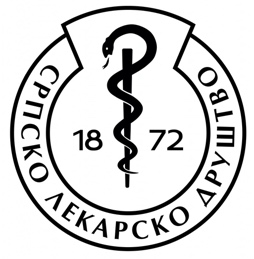 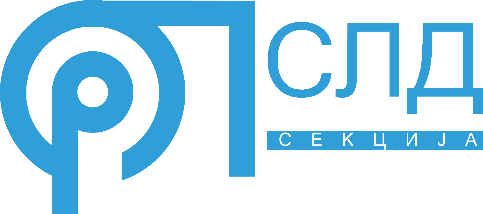 HIBRID STRUČNI SASTANAKCOVID 19 - ZNANO I NEZNANOiz ugla ORL doktoraDrugi koraku organizaciji ORL Sekcije Srpskog lekarskog društva4. februar 2022.srpsko lekarsko društvoul. kraljice natalije 3, beogradREGISTRACIONI FORMULARPrezime:Ime:Titula:Broj licence:Ustanova:Adresa:Telefon / Mobilni:Fax:E - mail:Popunjen formular poslati na e-mail adresu office@aria.co.rs Uplate kotizacije:Banka: BANCA INTESA, Milentija Popovica 7b, 11070 Beograd, RSTekući račun: 160-6000000826602-48Primalac: ARIA Conference & Events d.o.o., Beograd, SrbijaKOTIZACIJA:	(PDV uključen)                          3000 din. Prijave za učešće slati do: 25.januara 2022.SEKRETARIJAT Sastanka ARIA Conference & Events d.o.oKarađorđev trg 34, 11080 ZemunTel. +381 11 2600.978e-mail: office@aria.co.rswww.ariaconference.com 